Номер в геральдическом реестре Ульяновской областиДата внесения в геральдический реестр Ульяновской областиНазвание официального символаРегистрационный номер в Государственном геральдическом регистре Российской Федерации и дата внесенияЦветное графическое изображение (рисунок) официального символа (в действующей редакции)Геральдическое описание официального символа (текст) с указанием автора/авторов (в действующей редакции)Решение об утверждении (об изменении) официального символаМесто хранения официального символа1234567818018.08.2016Флаг Вальдиватское сельское поселение№ 8687 от 20.11.2013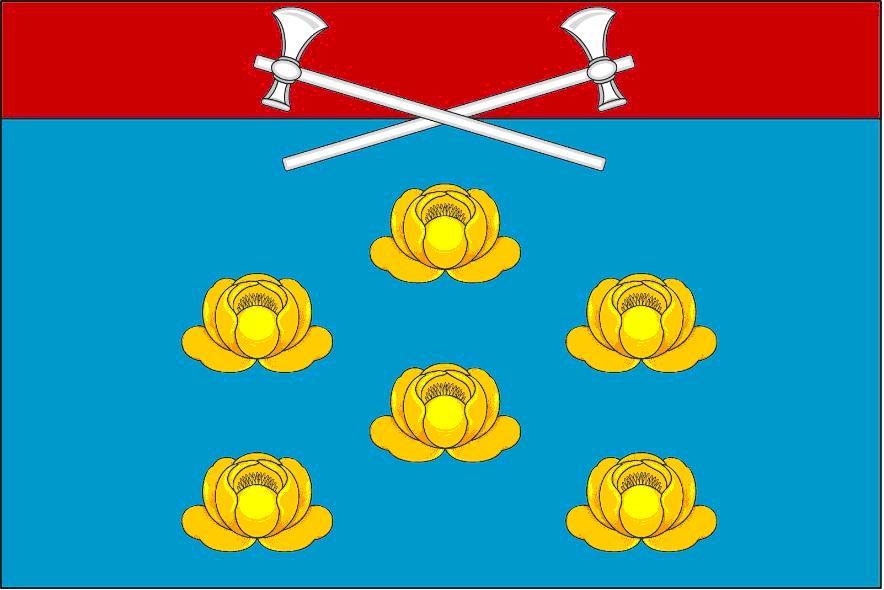 Прямоугольное двухстороннее полотнище синего цвета с отношением ширины к длине 2:3, воспроизводящее фигуры герба Вальдиватского сельского поселения, выполненные красным, жёлтым и белым цветом. Константин Мочёнов, исполнительный директор правления общероссийской общественной организации «Союз геральдистов России» (г. Химки), Анна Гарсиа, дизайнер общества с ограниченной ответственностью «Регион-Сервис» (г. Москва), Константин Ефимовский (г. Архангельск).Решение Совета депутатов муниципального образования  Вальдиватскоесельское поселение от 17.07.2013 № 26Администрация муниципального образования  Вальдиватскоесельское поселение